В Василеостровский районный суд
                                                                                                                       г. Санкт-Петербурга                                                                                                                       Истец:
                                                                                                                       Иванов Иван Иванович
                                                                                                                       Адрес: _________________
                                                                                                                       _______________________ 
                                                                                                                       тел.: ___________________                                                                                                                       Ответчик:
                                                                                                                       ООО «Ромашка»
                                                                                                                       Адрес юридический: ___________
                                                                                                                       Адрес фактический: ____________
                                                                                                                       тел. _____________                                                                                                                       Сумма иска _______ руб.
                                                                                                                       Госпошлина _______ руб.Исковое заявление 
                                              о взыскании заработной платы и возмещении морального вредаЯ, Иванов Иван Иванович, с 01 мая 20__ года по 25 декабря 20__ г. работал в ООО «Ромашка».
Я был принят на работу с заработной платой _________ рублей в месяц, после прохождения испытательного срока.  Данную сумму мне назвал Генеральный директор ООО «Ромашка» Сидоров Сидор Сидорович при собеседовании (далее – ответчик). При приеме на работу с Приказом о приеме я ознакомлен не был.
Трудовой договор для подписания и ознакомления мне выдан не был.
После окончания испытательного срока ответчик сообщил мне, что я успешно прошел испытательный срок.Согласно ст. 21 Трудового кодекса РФ работник имеет право «на своевременную и в полном объеме выплату заработной платы», а в соответствии со ст. 22 Трудового кодекса РФ работодатель обязан «выплачивать в полном размере причитающуюся работникам заработную плату».Заработная плата систематически задерживалась и выплачивалась не в полном объеме. Я неоднократно, начиная с октября 20__ г., обращался к ответчику с требованием выплатить заработную плату. 20 декабря 20__ г. я предупредил ответчика о том, что не смогу выйти на работу, в связи с тем, что у меня нет денег даже на оплату проезда до места работы. На что ответчик ответил мне, что он меня понимает, но помочь мне ничем не может. Ответчик каждый день обещал, что рассчитается со мной завтра, но расчет по заработной плате так и не был произведен полностью. В связи с постоянными задержками и не полной выплатой заработной платы у меня накопились долги по коммунальным платежам, мне не на что было содержать семью. 24 декабря я не вышел на работу. Ответчик позвонил мне и сказал, что если я не выхожу на работу, то должен приехать в офис и написать заявление на увольнение. В этот же день меня пригласили на собеседование на высокооплачиваемую работу, на собеседовании при себе необходимо было иметь трудовую книжку.Я приехал в офис к ответчику. На мой вопрос, когда он сможет со мной рассчитаться, ответчик ответил предложением войти в его бедственное положение, но все же пообещал полный расчет, без уточнения сроков. Я предупредил ответчика еще раз, что я не буду выходить на работу до тех пор, пока со мной не будет произведен полный расчет по заработной плате. В ответ на это ответчик вынудил меня написать заявление на увольнение по собственному желанию. После этого я получил на руки трудовую книжку, и смог пойти на собеседование.Трудовую книжку я предоставил в бухгалтерию ООО «Ромашка» в первый рабочий день 01 мая 20__ г. При увольнении, 25 декабря 20__ г., я получил на руки мою трудовую книжку, запись о приеме на работу в которой значилась 01 сентября 20__ г.По состоянию на 25 декабря 20__ г. общая сумма задолженности по заработной плате составила _________ рублей  (сумма прописью). Данная сумма образовалась в результате расчета.Со мной так же не был произведен расчет по компенсации за неиспользованный отпуск в сумме ________ Данная сумма следует из расчета.Расчет пени за задержку заработной платы в соответствии со ст. 236 ТК РФ.:
 8,25 % ставка рефинансирования ЦБ РФ на 2013 г.
1/300 Ставки рефинансирования = 8,25%/300=0,0275
…        
Многократные обращения к руководителю Сидорову С.С. с требованием выплатить причитающуюся мне заработную плату оказались безрезультатны.Аналогичная проблема с невыплатой заработной платы существует в ООО «Ромашка» и в отношении остальных сотрудников предприятия.Также считаю, что работодатель своими незаконными действиями причинил мне глубокие нравственные страдания.По вышеизложенному поводу я обращался в Прокуратуру, откуда моё заявление было передано в Инспекцию по труду.  По настоящий момент заключения из Инспекции по труду нет.Прошу вызвать на судебное заседание двух свидетелей – бывших работников ООО «Ромашка» - Петрова П.П. и Комарова К.К.                На основании вышеизложенного и руководствуясь ст. 22, 382, 236 Трудового кодекса РФ, ст. 151, 1099 Гражданского кодекса РФ и статьей 131, 132 Гражданского процессуального кодекса РФ, прошу:1. Взыскать с Ответчика _____________рублей невыплаченной заработной платы.
2. Взыскать с ответчика _______________рублей  компенсации за неиспользованный отпуск.
3. Взыскать с Ответчика ____________рублей в возмещение морального вреда.
4.Взыскать с ответчика пени за задержку заработной платы _________рублей.
5. Взыскать с ответчика сумму ______________рублей, уплаченную мною за юридическую консультацию и составление данного иска.
6. Взыскать с ответчика ______ рублей оплаченной мною госпошлины.
7. Внести ответчику представление об исправлении записи в моей трудовой книжке о дате начала работы в ООО «Ромашка» с 01 сентября 201 г. на 01 мая 20__ г.Приложение:
1.Копия трудовой книжки.
2.Распечатка с сайта JOB.RU переписки о приглашении на собеседование.
3.Распечатка с сайта JOB.RU объявления о вакансии.
4.Копия банковской выписки по счету.
5.Выписка с сайта налоговой службы.
6.Квитанция на уплату госпошлины.
7.Копии для ответчика.Иванов И.И.
__.__.201_ г.ВНИМАНИЕ! Бесплатно скачивая документы с сайта Суд.Гуру, Вы дополнительно получаете возможность на  бесплатную юридическую консультацию!  Всего 3 минуты вашего времени:Достаточно набрать в браузере http://sud.guru/, задать свой вопрос в окошке на страницах сайта и наш специалист сам перезвонит вам и предложит законное решение проблемы!Странно... А почему бесплатно? Все просто:Чем качественней и чаще мы отвечаем на вопросы, тем больше у нас рекламодателей. Грубо говоря, наши рекламодатели платят нам за то, что мы помогаем вам! Пробуйте и рассказывайте другим!
*** P.S. Перед печатью документа данный текст можно удалить..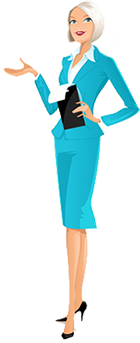 